,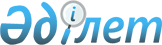 Об утверждении стандарта государственной услуги "Выдача документов о прохождении повышения квалификации и переподготовки кадров отрасли здравоохранения"Приказ Министра здравоохранения и социального развития Республики Казахстан от 28 апреля 2015 года № 297. Зарегистрирован в Министерстве юстиции Республики Казахстан 11 июня 2015 года № 11303.       Сноска. Заголовок в редакции приказа Министра здравоохранения РК от 03.10.2019 № ҚР ДСМ-132 (вводится в действие по истечении десяти календарных дней после дня его первого официального опубликования).       В соответствии с подпунктом 1) статьи 10 Закона Республики Казахстан от 15 апреля 2013 года "О государственных услугах" ПРИКАЗЫВАЮ:      1. Утвердить прилагаемый стандарт государственной услуги "Выдача документов о прохождении повышения квалификации и переподготовки кадров отрасли здравоохранения".      Сноска. Пункт 1 в редакции приказа Министра здравоохранения РК от 03.10.2019 № ҚР ДСМ-132 (вводится в действие по истечении десяти календарных дней после дня его первого официального опубликования).
       2. Департаменту науки и человеческих ресурсов Министерства здравоохранения и социального развития Республики Казахстан обеспечить:        1) государственную регистрацию настоящего приказа в Министерстве юстиции Республики Казахстан;       2) в течение десяти календарных дней после государственной регистрации настоящего приказа в Министерстве юстиции Республики Казахстан направление на официальное опубликование в периодических печатных изданиях и информационно-правовой системе "Әділет";       3) размещение настоящего приказа на интернет-ресурсе Министерства здравоохранения и социального развития Республики Казахстан.       3. Контроль за исполнением настоящего приказа возложить на первого вице-министра здравоохранения и социального развития Республики Казахстан Каирбекову С.З.      4. Настоящий приказ вводится в действие со дня его первого официального опубликования.       СОГЛАСОВАН          Министр национальной экономики          Республики Казахстан          _________________ Е. Досаев         8 мая 2015 года Стандарт государственной услуги "Выдача документов о прохождении повышения квалификации и переподготовки кадров отрасли здравоохранения"       Сноска. Стандарт в редакции приказа Министра здравоохранения РК от 03.10.2019 № ҚР ДСМ-132 (вводится в действие по истечении десяти календарных дней после дня его первого официального опубликования). Глава 1. Общие положения      1. Государственная услуга "Выдача документов о прохождении повышения квалификации и переподготовки кадров отрасли здравоохранения" (далее – государственная услуга).      2. Стандарт оказания государственной услуги разработан Министерством здравоохранения Республики Казахстан (далее – Министерство).      3. Государственная услуга оказывается организациями образования в области здравоохранения (далее – услугодатель).      Выдача результата оказания государственной услуги на бумажном носителе происходит путем непосредственного обращения к услугодателю либо в электронном формате посредством веб-портала "электронного правительства" на основании электронного запроса услугополучателя. Глава 2. Порядок оказания государственной услуги      4. Срок оказания государственной услуги:      1) с момента полного освоения учебной программы, выдача документов о прохождении повышения квалификации и переподготовки – 1 (один) рабочий день (при условии полного освоения учебной программы), после завершения обучения не зависимо от продолжительности курсов повышения квалификации и переподготовки.      2) максимально допустимое время ожидания для сдачи документов – не более 30 (тридцати) минут;      3) максимально допустимое время обслуживания услугополучателя – 30 (тридцать) минут.       5. Форма оказания государственной услуги – электронная (частично автоматизированная) и (или) бумажная.        6. Результат оказания государственной услуги - документы в соответствии с приказом исполняющего обязанности Министра здравоохранения Республики Казахстан от 11 ноября 2009 года № 691 "Об утверждении Правил повышения квалификации и переподготовки медицинских и фармацевтических кадров, а также квалификационных требований к организациям, реализующим программы дополнительного медицинского и фармацевтического образования" (зарегистрирован в Реестре государственной регистрации нормативных правовых актов под № 5904, опубликован в 2010 году в Собрании актов центральных исполнительных и иных центральных государственных органов Республики Казахстан № 2):       1) о прохождении повышения квалификации: свидетельство о повышении квалификации по форме согласно приложению 1 к настоящему стандарту;       2) документы по переподготовки: удостоверение о переподготовке кадров отрасли здравоохранения по форме согласно приложению 2 к настоящему стандарту;      7. Государственная услуга оказывается бесплатно – физическим лицам (далее - услугополучатель).      8. График оказания государственной услуги:      1) услугодателя: с понедельника по пятницу с 9:00 до 18:00 часов, с перерывом на обед с 13:00 до 14:00 кроме выходных и праздничных дней, согласно трудовому законодательству Республики Казахстан.      2) веб-портала "электронного правительства" - круглосуточно, за исключением технических перерывов в связи с проведением ремонтных работ (при обращении услугополучателя после окончания рабочего времени, в выходные и праздничные дни согласно Трудовому кодексу Республики Казахстан прием заявления и выдача результата оказания государственной услуги осуществляется следующим рабочим днем).       9. Перечень документов, необходимых для оказания государственной услуги при обращении услугополучателя:       1) к услугодателю: документ, удостоверяющий личность, для идентификации при непосредственном обращении;      2) на веб-портал "электронного правительства": запрос в электронном виде.      Сведения о документах, удостоверяющих личность, услугодатель получает из соответствующих государственных информационных систем через шлюз "электронного правительства".      10. Основанием для отказа в оказании государственной услуги является установление недостоверности документов, представленных услугополучателем для получения государственной услуги, и (или) данных (сведений), содержащихся в них. Глава 3. Порядок обжалования решений, действий (бездействия) услугодателя и (или) его должностных лиц по вопросам оказания государственных услуг      11. Решения, действия (бездействие) услугодателя и (или) его должностных лиц по вопросам оказания государственных услуг обжалуются путем подачи жалобы на имя руководителя услугодателя или Министерства по адресу: 010000, г. Нур-Султан, проспект Мәңгілік Ел, 8, Дом Министерств, подъезд № 5.      Подтверждением принятия жалобы является ее регистрация (штамп, входящий номер и дата) в канцелярии услугодателя или Министерства с указанием фамилии и инициалов лица, принявшего жалобу, срока и места получения ответа на поданную жалобу. После регистрации жалоба направляется руководителю услугодателя или Министерства для определения ответственного исполнителя и принятия соответствующих мер.      При обращении через портал информацию о порядке обжалования услугополучатель получает посредством единого контакт-центра по вопросам оказания государственных услуг по телефону: 8-800-080-7777, 1414.      Жалоба услугополучателя, поступившая в адрес услугодателя или Министерства, подлежит рассмотрению в течение пяти рабочих дней со дня ее регистрации. Мотивированный ответ о результатах рассмотрения жалобы направляется услугополучателю по почте либо выдается нарочно в канцелярии услугодателя или Министерства.      В случае несогласия с результатами оказанной государственной услуги услугополучатель обращается с жалобой в уполномоченный орган по оценке и контролю за качеством оказания государственных услуг.      Жалоба услугополучателя, поступившая в адрес уполномоченного органа по оценке и контролю за качеством оказания государственных услуг, рассматривается в течение пятнадцати рабочих дней со дня ее регистрации. Глава 4. Иные требования оказания государственной услуги       12. Адреса и контактные телефоны услугодателей размещены на интернет-ресурсе Министерства www.dsm.gov.kz раздел "Государственные услуги", а также на интернет-ресурсах организаций образования в области здравоохранения, либо в помещениях услугодателя.       13. Услугополучатель имеет возможность получения информации о порядке и статусе оказания государственной услуги в режиме удаленного доступа посредством единого контакт-центра по вопросам оказания государственных услуг.      14. Контактные телефоны по вопросам оказания государственных услуг размещены на интернет-ресурсе Министерства www.dsm.gov.kz.                    Свидетельство о повышении квалификации № ______      Настоящим удостоверяется, что ________________________________________
                               (фамилия, имя, отчество (при его наличии)
в том, что он (а) с "___" ________ по "___" ____________ 20 ___ года прошел(а) повышение
квалификации по специальности ______________________________________________
____________________________________________________________________ по циклу
__________________________________________________________________________
____________________________________________________________________ в объеме
____________ часов в _________________________________________________________
                               (название обучающей организации)
_____________________________________________________________________________
             (фамилия, имя, отчество (при его наличии), подпись руководителя)
Место для печати
Дата выдачи "___" _______________ 20 ___ года.                          Удостоверение о переподготовке № _______      Настоящим удостоверяется, что ______________________________________________
                                     (фамилия, имя, отчество (при его наличии))
прошел(а) переподготовку по специальности
_______________________________________________________________________________
в ______________________________________________________________________________
                         (название обучающей организации)
в общем объеме ____________________часов с "____" ______________ по "___" _______________ 20 ___ года
_______________________________________________________________________________
                   (фамилия, имя, отчество (при наличии), подпись руководителя)
Место для печати
Дата выдачи "____" _________________ 20 ___ года.© 2012. РГП на ПХВ «Институт законодательства и правовой информации Республики Казахстан» Министерства юстиции Республики КазахстанМинистр здравоохраненияи социального развитияРеспублики КазахстанТ. ДуйсеноваУтвержден приказом
Министра здравоохранения
Республики Казахстан
от 28 апреля 2015 года № 297Приложение 1
к стандарту государственной услуги
"Выдача документов о
прохождении повышения
квалификации и переподготовки
кадров отрасли здравоохранения"ФормаПриложение 2
к стандарту государственной услуги
"Выдача документов о
прохождении повышения
квалификации и переподготовки
кадров отрасли здравоохранения"Форма